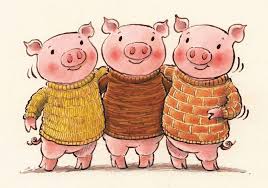 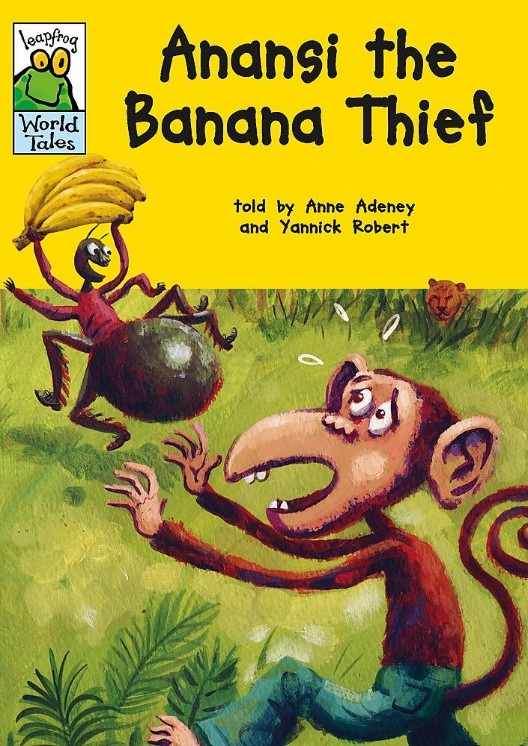 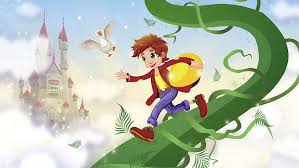 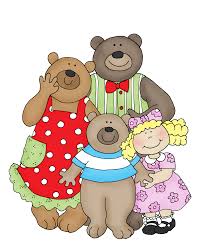 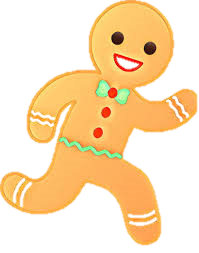 Topic words  Topic words  TraditionalTalesFictionCountriesSettingCharactersForestCastleBeanstalkCottageRiverMaterialsOnce upon a time……and they all lived happily ever after